NivelPRIMARIAModalidadGENERALGrado3°Fase4Campo de formaciónLENGUAJESLENGUAJESLENGUAJESTítuloLOS DIRECTORIOSLOS DIRECTORIOSLOS DIRECTORIOSDescripción de la clase Emplea directorios para el registro y manejo de información.1.- Ordena alfabéticamente las siguientes palabras:Nombre, dirección, recibo, teléfono, casa, número, localizar.2.- Reflexiona y responde en tu libreta las siguientes preguntas:¿Qué haces para localizar un número de teléfono? ¿Dónde anotas los teléfonos y domicilios de tus conocidos? ¿Conoces los directorios? ¿Para qué sirven?3.- Busca en distintas fuentes con ayuda de internet qué son los directorios.4.- Con base en lo investigado escribe con tus propias palabras una definición de directorio. Escribe también si tú crees que son de ayuda y no olvides argumentar el porqué de tu respuesta.Emplea directorios para el registro y manejo de información.1.- Ordena alfabéticamente las siguientes palabras:Nombre, dirección, recibo, teléfono, casa, número, localizar.2.- Reflexiona y responde en tu libreta las siguientes preguntas:¿Qué haces para localizar un número de teléfono? ¿Dónde anotas los teléfonos y domicilios de tus conocidos? ¿Conoces los directorios? ¿Para qué sirven?3.- Busca en distintas fuentes con ayuda de internet qué son los directorios.4.- Con base en lo investigado escribe con tus propias palabras una definición de directorio. Escribe también si tú crees que son de ayuda y no olvides argumentar el porqué de tu respuesta.Emplea directorios para el registro y manejo de información.1.- Ordena alfabéticamente las siguientes palabras:Nombre, dirección, recibo, teléfono, casa, número, localizar.2.- Reflexiona y responde en tu libreta las siguientes preguntas:¿Qué haces para localizar un número de teléfono? ¿Dónde anotas los teléfonos y domicilios de tus conocidos? ¿Conoces los directorios? ¿Para qué sirven?3.- Busca en distintas fuentes con ayuda de internet qué son los directorios.4.- Con base en lo investigado escribe con tus propias palabras una definición de directorio. Escribe también si tú crees que son de ayuda y no olvides argumentar el porqué de tu respuesta.Actividades para entregarNombre: __________________________________Grado y grupo: ________Lenguajes 3º    “Conozcamos los directorios”    Observaciones: 1.-Puedes imprimir la ficha, copiarla en una hoja blanca o tu libreta, dibujar o recortar los personajes.Instrucción: Con base en la comparación de los distintos tipos de directorios que vimos en esta clase realiza el siguiente esquema:Nombre: __________________________________Grado y grupo: ________Lenguajes 3º    “Conozcamos los directorios”    Observaciones: 1.-Puedes imprimir la ficha, copiarla en una hoja blanca o tu libreta, dibujar o recortar los personajes.Instrucción: Con base en la comparación de los distintos tipos de directorios que vimos en esta clase realiza el siguiente esquema:Nombre: __________________________________Grado y grupo: ________Lenguajes 3º    “Conozcamos los directorios”    Observaciones: 1.-Puedes imprimir la ficha, copiarla en una hoja blanca o tu libreta, dibujar o recortar los personajes.Instrucción: Con base en la comparación de los distintos tipos de directorios que vimos en esta clase realiza el siguiente esquema:Referencias de apoyohttps://libros.conaliteg.gob.mx/2023/P3PAA.htmhttps://libros.conaliteg.gob.mx/2023/P3PAA.htmhttps://libros.conaliteg.gob.mx/2023/P3PAA.htm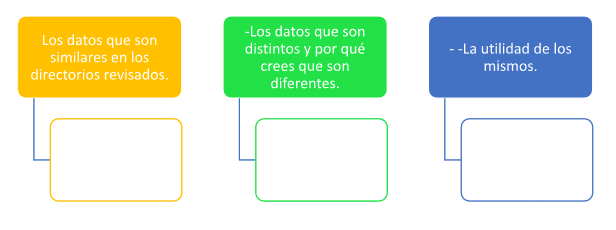 